Урок столярного дела6  классТема: Разметка и изготовление прямого сквозного шипа.Тип урока: комбинированный.   Цель: отработать прием изготовления  элемента столярного шипового соединения –  прямого сквозного шипа.Задачи урока:Обучающая – закрепление теоретических знаний и умений при разметке и пилении древесины; учить планировать свою работу.Коррекционно-развивающая – развивать инициативу и самостоятельность, умение делать выводы, обеспечивать самоконтроль.Воспитательная-  воспитывать трудолюбие, бережное отношение к инструменту, чувство ответственности за выполненную работуМатериал:  заготовка древесины хвойных пород. Оборудование: образец одинарного шипа, плакаты «Последовательность разметки шипа», «Последовательность изготовления шипа», презентация, верстак, линейка, столярный угольник, рейсмус, карандаш, ножовка.Ход урока.Организационно-подготовительная часть.Взаимное приветствие.Сообщение темы и целей занятия. На прошлом занятии вы познакомились с угловым серединным соединением на шип одинарный сквозной. И сегодня  на уроке вы изготовите одинарный шип - элемент углового серединного соединения деталей. Научитесь правильно делать разметку и отработаете прием изготовления шипа.Теоретическая часть.          Вспомните, что вы узнали и запомнили на прошлых уроках и ответьте на следующие вопросы.- В каких изделиях применяется прямой сквозной шип? (Швабра, оконная рама, дверное полотно, в мебельных изделиях).- Что такое шип? (Выступ на торце заготовки, соответствует размерам и профилю гнезда (проушины)  соединяемой заготовки).- Отчего зависит прочность углового серединного соединения деталей на сквозной шип? (От точности разметки и выполнения элементов соединения, то есть длина и ширина шипа должна равна длине и ширине гнезда, высота шипа – глубине гнезда). - Как пользоваться столярным угольником при разметке? (При разметке колодка угольника должна плотно прилегать к стороне бруска).- Каким инструментом вы будете изготавливать шип? (Ножовкой).Разметка и запиливание шипов.Прежде чем изготовить шип, вам нужно его разметить.-Какие инструменты нам потребуются для разметки?  (Для разметки шипа потребуются миллиметровая линейка, столярный угольник, рейсмус и карандаш).        Необходимо помнить, что от точности и правильности разметки зависит качество соединения. Поэтому перед разметкой нужно обязательно проверить исправность разметочных инструментов и остро заточить карандаш.Только после контроля состояния инструментов можно приступать к разметке.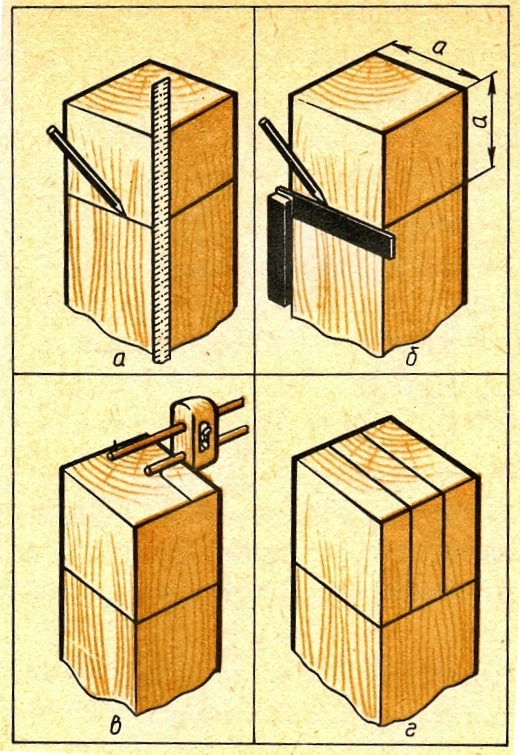 а) От торца откладываем по линейке длину шипа и наносим карандашом метку.б) По угольнику и этой отметке проводим линии на всех четырех сторонах бруска.в)Устанавливаем рейсмус на заданный размер (толщин шипа) и проводим риски на двух противоположных сторонах заготовки и торце.г) Шип размечен.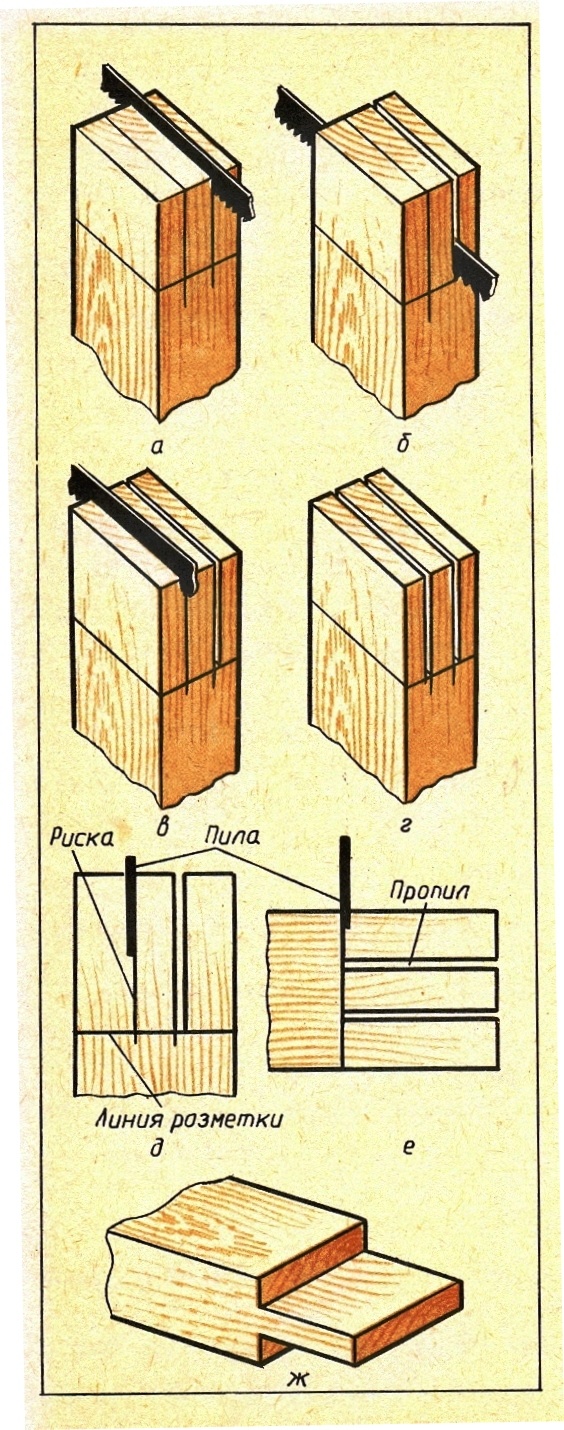 После разметки приступаете к запиливанию шипа. Перед пилением брусок закрепляем в зажиме верстака. Во многом это определяется размерами заготовки. Запомните, что при запиливание шипа полотно инструмента должно проходить снаружи от рисок. План запиливания шипа:- подготовить пилу к работе.- закрепить брусок в зажиме верстака.- установить полотно пилы рядом с риской (с внешней стороны от неё).- осторожно сделать первый короткий разрез.- контролируя работу по линии разметки, запилить половину шипа.- сделать такой же пропил с другой стороны шипа.- перевернуть деталь в зажиме верстака и, повторяя предшествующие операции, закончить пропил до линии разметки.Спиливание щечек. Спиливают щечки в стусле или закрепив брусок в зажиме верстака. При пилении инструмент следует держать немного наклонно от основания шипа. Сначала спиливают щечку с одной стороны шипа, а затем, перевернув брусок, с другой стороны. Но надо внимательно следить за тем, чтобы случайно не пропилить сам шип. Опрос по теме «Правила безопасности при пилении».- Какие требования предъявляются к инструменту?  (Пила должна быть исправной и остро заточенной).                                                                                                                                    – Где должна находиться левая рука?  (На расстоянии от полотна ножовки.)                             – Как расположить инструмент после завершения пиления?  (Зубьями от себя).                         – Чем удаляют опилки с рабочего места?  (Щеткой-сметкой).Практическая работа.Вводный инструктаж.                                                                                                                 * Подготовка рабочего места, инструментов.                                                                                                         * Разметка шипа.                                                                                                                         * Изготовление шипа.Текущий инструктаж.                                                                                            Корректировка хода практической работы.Подведение итогов.Рассказ учащихся о выполненной работе.Вопросы:                                                                                                                                                - Как выполняли разметку шипа?- Какими инструментами при изготовлении шипа вы пользовались?-  Как закрепляют брусок при запиливании шипа? Показ лучших работ. Анализ допущенных ошибок. Выставление отметок.Уборка мастерской дежурными.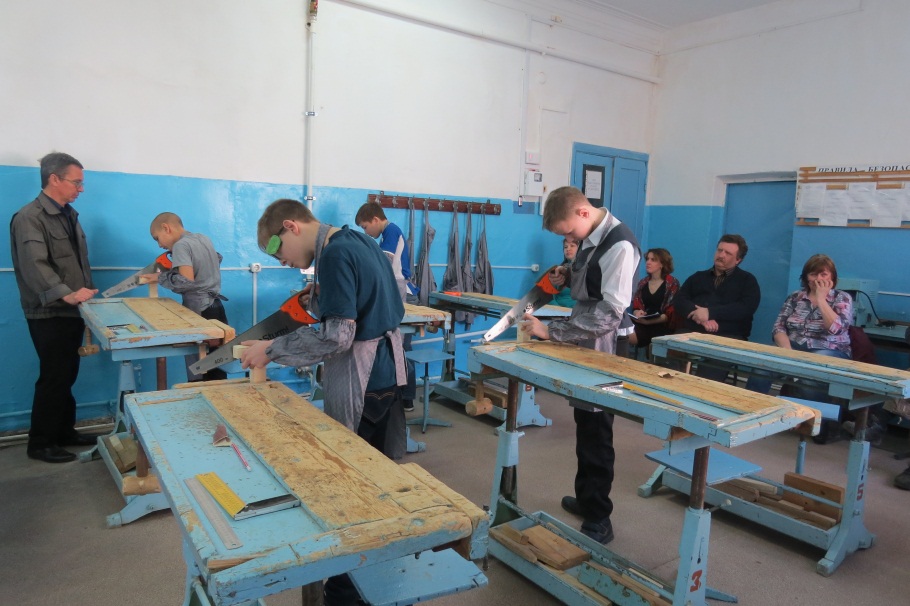 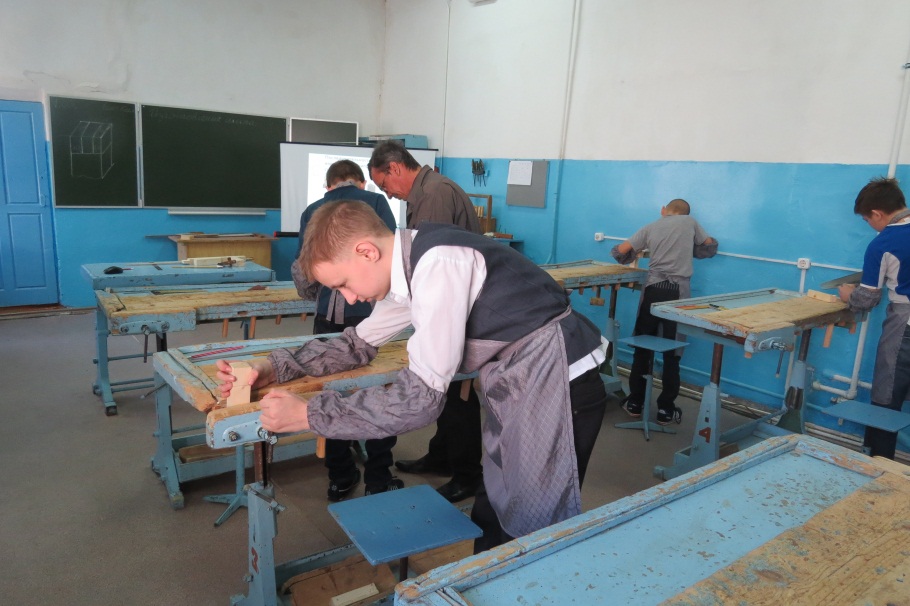 